Отчет об участии ГБОУПО «СПТК» (отделение технологии строительста и наземного транспорта)  в VI Региональном  чемпионате «Молодые профессионалы» (Ворлдскиллс Россия) в городе Севастополе                                                                   22.11.2021 г. - 29.11.2021 г.В чемпионате, проходившем с 22 по 29 ноября по  19 компетенциям приняли участие 174 конкурсанта,  10 образовательных учреждений в 3 возрастных группах.Мероприятие направлено на повышение престижа и популярности рабочих профессий и содействие трудоустройству молодых специалистов, проводится в рамках регионального проекта "Молодые профессионалы" национального проекта "Образование".В связи с ограничениями на проведение массовых мероприятий церемония закрытия проведена дистанционно и доступна в формате видеозаписи.Победители и призеры Чемпионата награждаются дипломами, медалями и денежными премиями в размере 10 тыс. рублей за I место, по 5 тыс. рублей за II и III место, 2000 рублей - за медальон за профессионализм.Соответствующее вознаграждение получат и наставники конкурсантов.Победители Регионального чемпионата войдут в состав сборной команды Севастополя и представят город на отборочном чемпионате «Молодые профессионалы» (Ворлдскиллс Россия) в 2022 году.ГБОУПО «Севастопольский промышленно-технологический колледж имени маршала инженерных войск А.В.Геловани»  принял участие в этом году по следующим компетенциям:12 Облицовка плиткой – чемпионат проводился в  мастерских колледжа под руководством главного эксперта Коряковой Елены Ивановны и заместителя главного эксперта Кравченко Натальи Ивановны.Задание чемпионата состояло из 3 модулей, каждый выполненный модуль оценивался отдельно.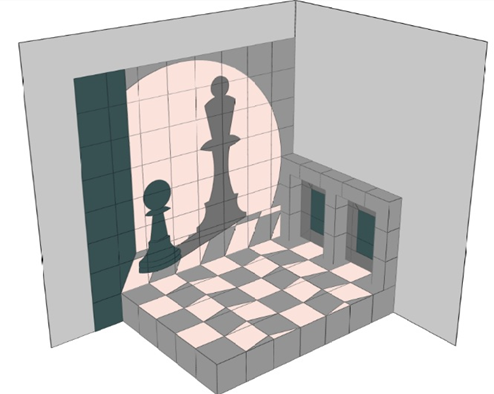 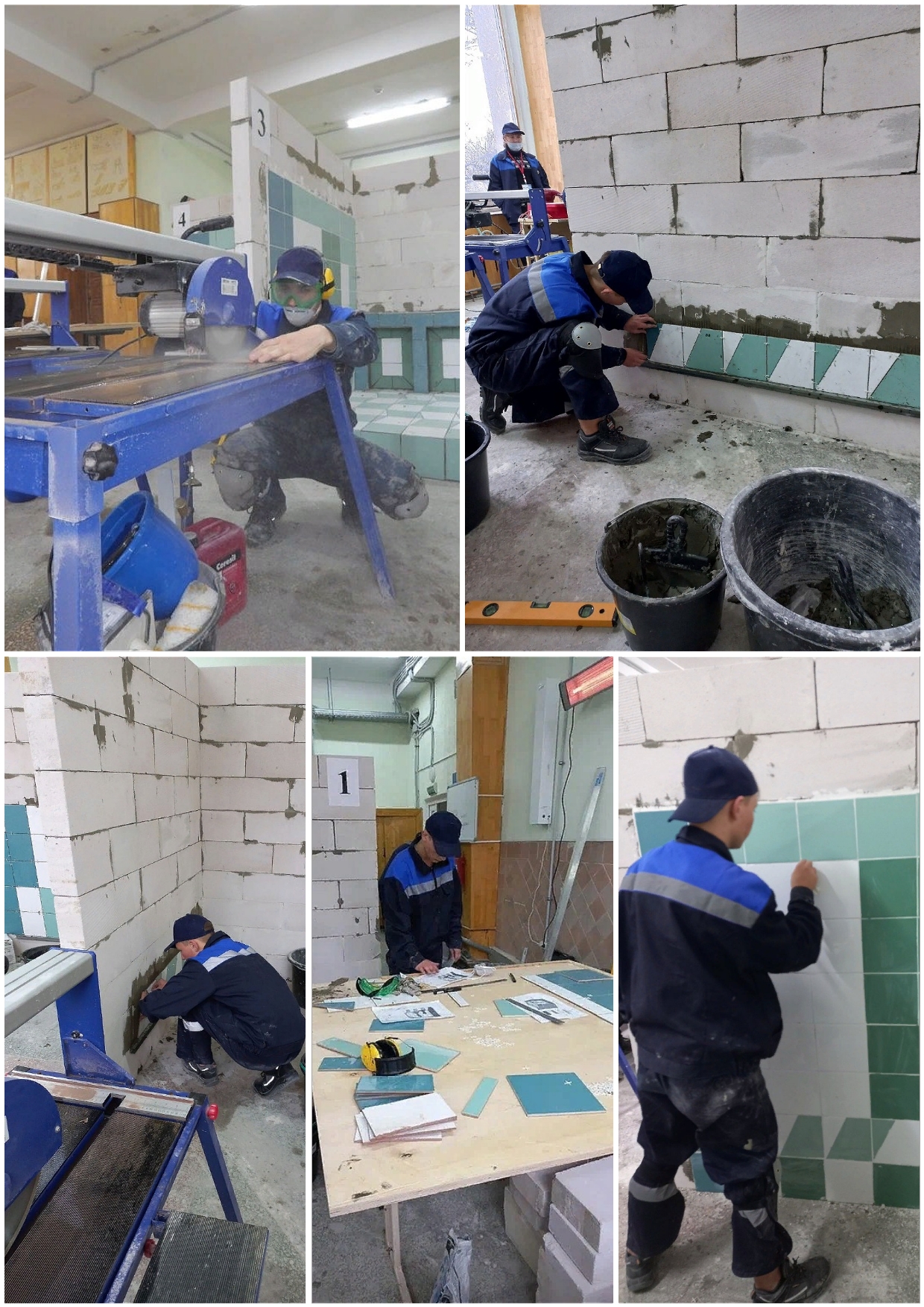 10 Сварочные технологии Конкурс проводился на базе  ГБОУПО «Севастопольский  судостроительный  колледж». Конкурсное задание включало в себя выполнение сборки и сварки контрольных образцов, резервуара, работающего под давлением, алюминиевой конструкции и конструкции из высоколегированной стали с применением различных способов сварки. Проводилась подготовка соединений и их финишная обработка.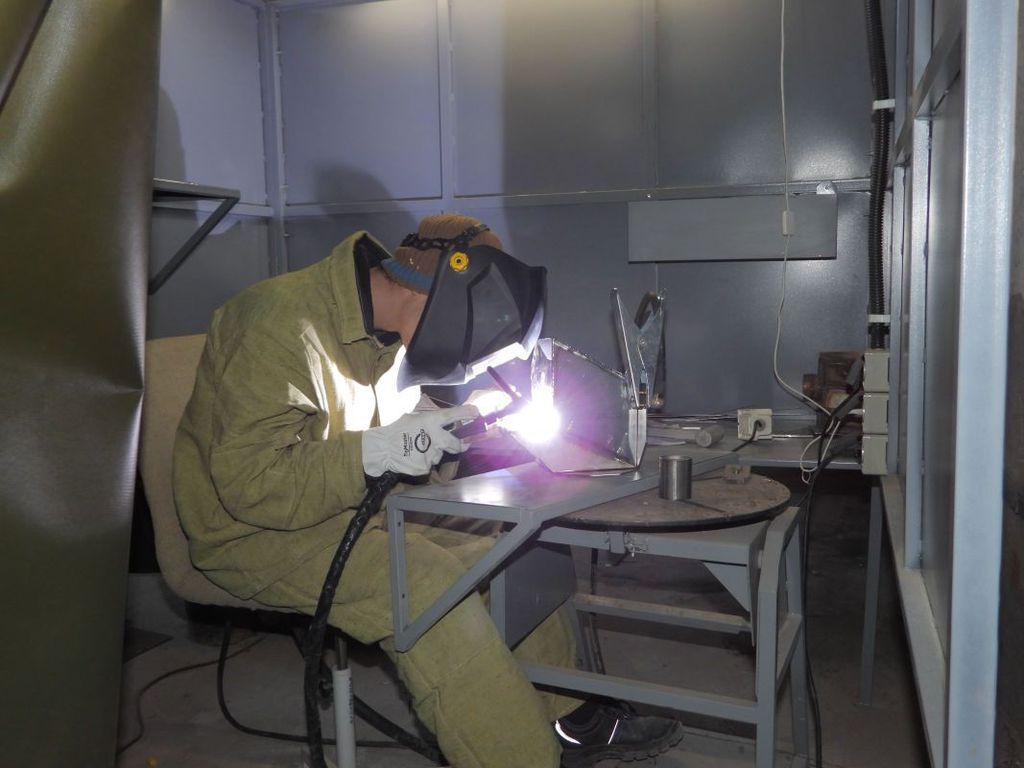 33 Ремонт и обслуживание легковых автомобилейЧемпионат прошел в ГБОУПО «Севастопольский  колледж информационных технологий и промышленности», в котором приняло участие два наших участника. Степень сложности заданий достаточно высокая. Ребятам необходимо было диагностировать автомобиль, выявить поломки системы торможения, двигателя, электронной системы машины и самостоятельно устранить их за ограниченное время. Эксперты отмечают, что справиться с такими заданиями под силу только лучшему автомеханику. 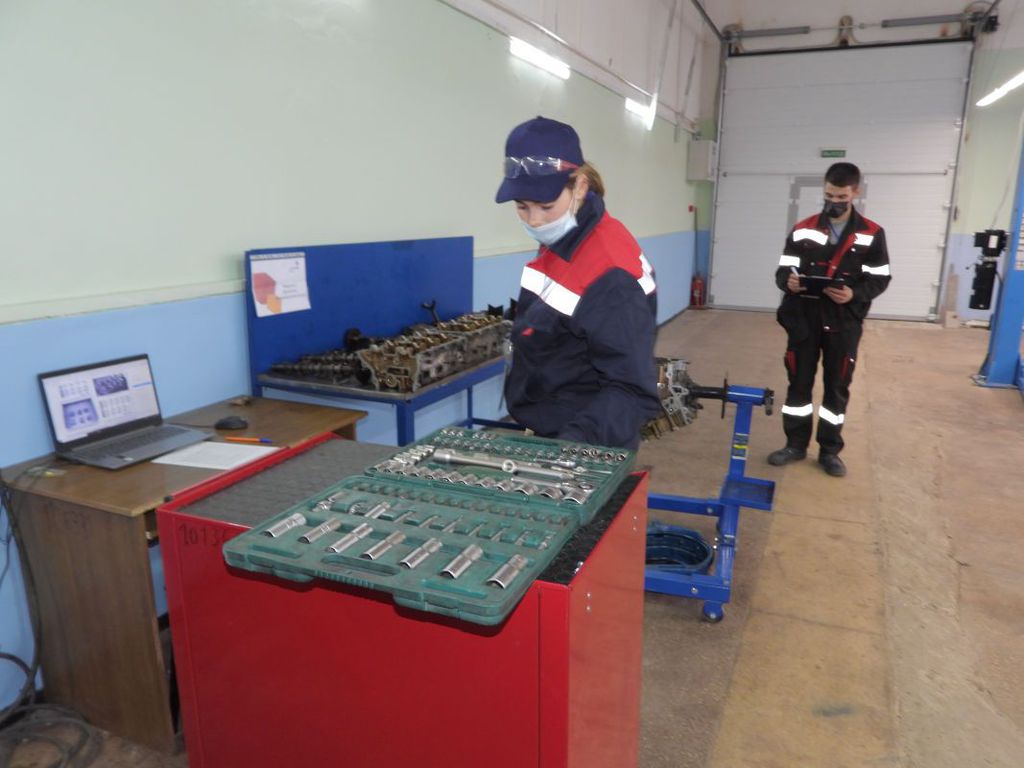 22 Малярные и декоративные работы Конкурс проводился на базе  ГБОУПО «Севастопольский архитектурно-строительный  техникум». Перед участниками стояла задача:•	Профессионально выполнить  декоративную  покраску;•	Качественно декорировать поверхность;•	Продемонстрировать  талант и профессиональное мастерство маляра настолько полно, насколько это возможно.Участники выполняли окрашивание поверхности различными малярными составами, оклеивали поверхности различными материалами, выполняли ремонт окрашенных и оклеенных поверхностей, проявляли свое творчество.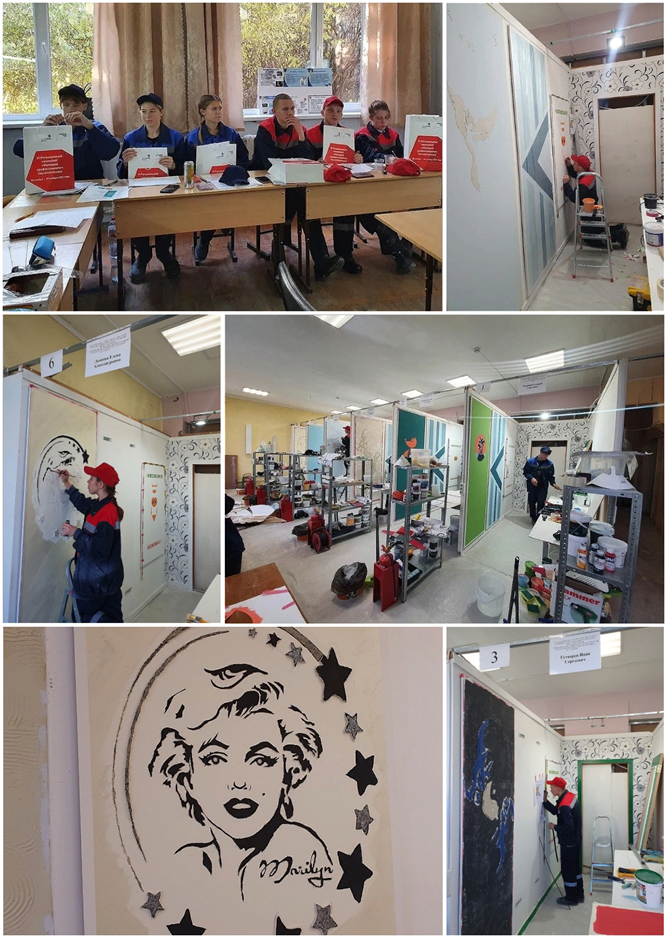 № Статус (эксперт, участник, компатриот)Фамилия Имя ОтчествоМесто участника1Главный экспертКорякова Елена Ивановна-2Заместитель главного экспертаКравченко Наталья Ивановна-3Технический экспертМургин Демьян Анатольевич-4ЭкспертШацких Татьяна Вячеславовна-5ЭкспертКутузов Олег Васильевич-6ЭкспертКопаева Диана Юрьевна-7УчастникИванов Денис Игоревич студент гр. 4ТС9-1/2II место (компатриот Шацких Татьяна Вячеславовна)8УчастникКолодин Андрей Сергеевичстудент гр. 4ТС9-1/2I место (компатриот Корякова Елена Ивановна)9УчастникКостенко Богдан Ивановичстудент гр. 2ТС9-1/2(компатриот Шацких Татьяна Вячеславовна)№ Статус (эксперт, участник, компатриот)Фамилия Имя ОтчествоМесто участника1ЭкспертАнисимов Николай Викторович-2ЭкспертБакаев Вадим Леонидович-3УчастникСулейманов Мурат Медатович студент гр. АС-1/2II место (компатриот  Анисимов Николай Викторович)4УчастникРадута Владислав Александровичстудент гр. 2ТС9-1/2 - №Статус (эксперт, участник, компатриот)Фамилия Имя ОтчествоМесто участника1ЭкспертБокатов Павел Алексеевич-2ЭкспертСоболев Виктор Константинович-3ЭкспертЖелезняк Евгений Николаевич-4УчастникТорубалко Даниил Вячеславовичстудент гр. 4ТА9-1/2III место (компатриот Железняк Е.Н.)5УчастникКичак Елисаветастудент гр. 3ТА9-1/2-Статус (эксперт, участник, компатриот)Фамилия Имя ОтчествоМесто участника1ЭкспертТеребунцева Татьяна Михайловна-2ЭкспертЛобза Юлия Сергеевна-3ЭкспертДубина Виктория Олеговна-4УчастникГутварев Иван Сергеевичстудент гр. 3О-5УчастникЛеонова Елена Александровнастудент гр. 2ТС9-1/2II место (компатриот Теребунцева Татьяна Михайловна)6УчастникСабельников Глеб Андреевичстудент гр. 2ТС9-1/2I место (компатриот Теребунцева Татьяна Михайловна)